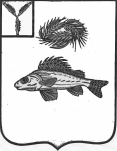 СОВЕТ ДЕКАБРИСТСКОГО МУНИЦИПАЛЬНОГО ОБРАЗОВАНИЯ ЕРШОВСКОГО МУНИЦИПАЛЬНОГО РАЙОНА САРАТОВСКОЙ ОБЛАСТИРЕШЕНИЕот 28.06.2021 года								  № 103-237Рассмотрев протест прокуратуры Ершовского района Саратовской области на решение Совета Декабристского  муниципального образования от 29.04.2020 №78-195 «О порядке привлечения граждан к выполнению на добровольной основе социально значимых для Декабристского  МО работ (в т.ч. дежурств) в целях решения вопросов местного значения», руководствуясь Уставом Декабристского  муниципального образования Ершовского муниципального района, Совет Декабристского  муниципального образования Ершовского муниципального района РЕШИЛ:Внести в решение Совета Декабристского  муниципального образования от 29.04.2020 №78-195 «О порядке привлечения граждан к выполнению на добровольной основе социально значимых для Декабристского  МО работ (в т.ч. дежурств) в целях решения вопросов местного значения» (далее – Положение) следующие изменения:Пункт 2.4 Положения после слов «письменного предложения» дополнить словами «либо в форме электронного документа»;В пункте 1.4 слова «достигшие 18-летнего возраста» заменить словами «достигшие совершеннолетия».  Контроль за настоящим постановлением оставляю за собой.Глава Декабристского муниципального образования                                                  М.А. ПолещукО внесении изменений в решение Совета Декабристского  муниципального образования от 29.04.2020 №78-195